２０１５・１０月２３日今井第２回路地端会議１．通路の問題　　基本的には　次のものは路地かどうか：　自由通路（鉄道横断など・通路の場合と歩行者専用道の場合がある）　建物内の通路（廊下のようなもの、これは路地でない）　建物の通り抜けの通路（パサージュ、飲み屋ビルなど）駅と建物をつなぐ通路（恵比寿駅、田町駅等）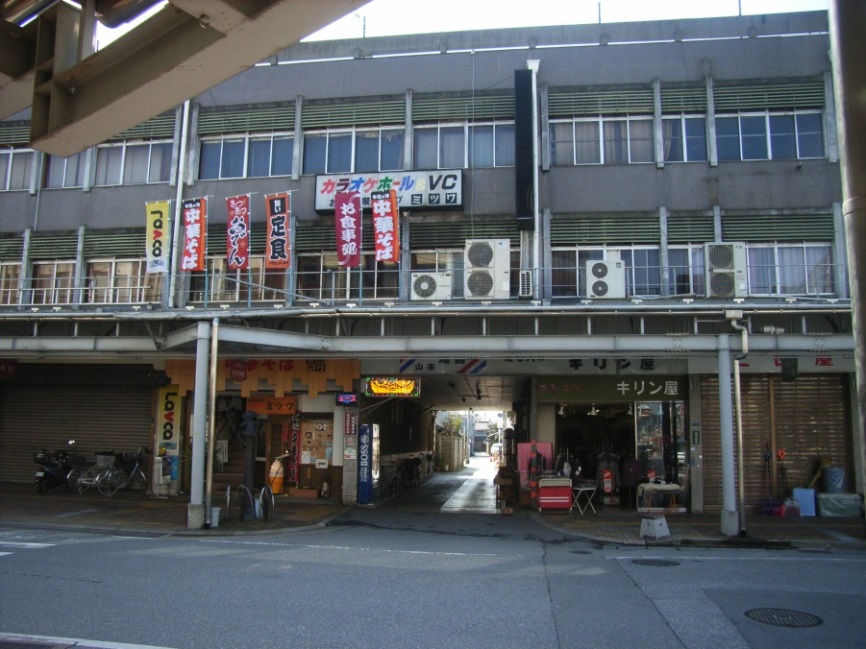 　　彦根の通り抜けの通路：だかこれは実際には市道である。間違って建築許可を出してしまったために、市道が建物を貫通している。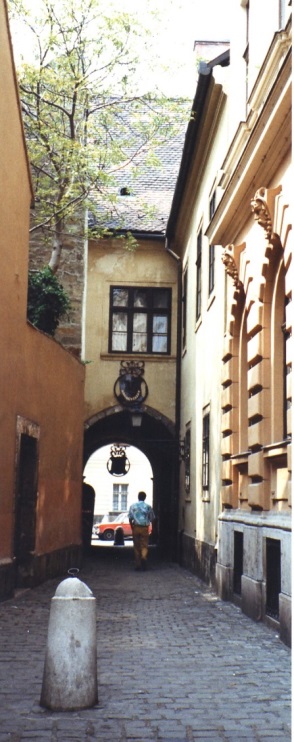 ２．建物の集合体の場合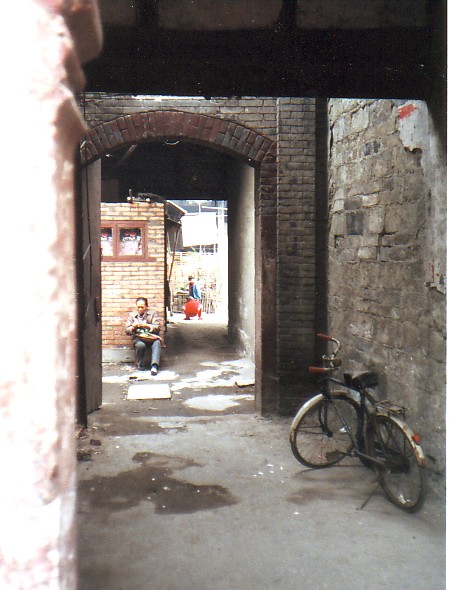 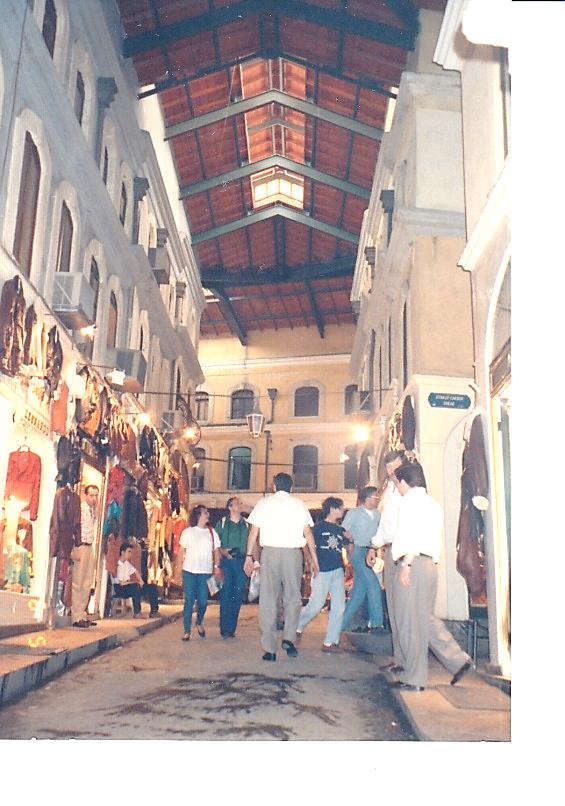 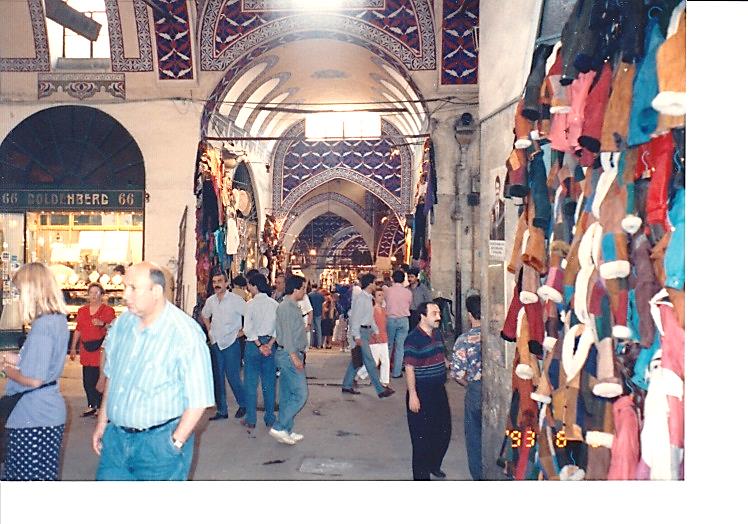 ３．私有地の場合　建物内は私有地である　私有地で出入り制限が無く、公道と同様に使われている場合